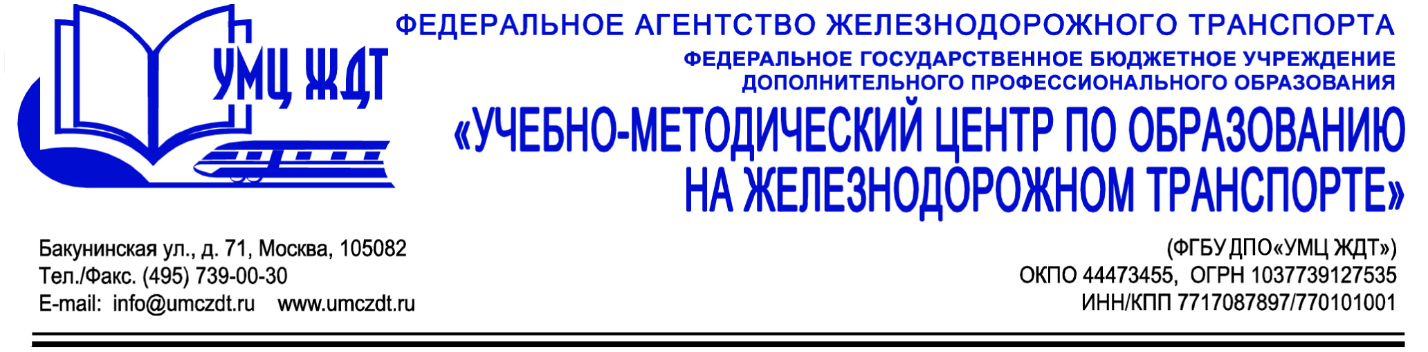 Учебный пландополнительной профессиональной программы (повышение квалификации) «Организация воспитательной работы»Учебный план программы включает в себя 1 учебную дисциплину, 3 модуля, рассчитан на 72 часа (лекции 15 часов, практические занятия 15 часов, самостоятельная работа 42 часа). Итоговая аттестация проводится в форме зачета. № п/пНаименование модуля/учебной дисциплинывсего часовв том числев том числев том числе№ п/пНаименование модуля/учебной дисциплинывсего часовлекциипрактич.занятиясамост. работа1.Учебная дисциплина 1. Нормативно-правовое обеспечение образовательного и воспитательного процесса как путь успешного развития деятельности образовательной организации. Нормативно-правовое обеспечение воспитательного процесса  ОО СПО, ВО2033142.Модуль 1. Разработка программно-методического сопровождения учебной и воспитательной работы с обучающимися ОО СПО, ВО84-43.Модуль 2. Организация учебной и воспитательной работы обучающимися ОО СПО, ВО2424184.Модуль 3. Мониторинг и оценка качества реализации образовательных программ ОО СПО, ВО20686Всего72151542